DOMANDA DI PARTECIPAZIONE AL PROGETTO “LA MEMORIA E IL RICORDO”  anno 2018Il/la sottoscritto/a:CHIEDEdi poter partecipare al progetto “LA MEMORIA E IL RICORDO” anno 2018DICHIARADi aver preso visione ed accettare le condizioni del progetto e  di impegnarsi a partecipare a tutte le fasi di sviluppo dello stesso.Di essere consapevole che Il COSTO  di partecipazione al progetto ammonta ad euro 200,00.Di essere informato, ai sensi e per gli effetti di cui all’art. 13 del decreto legislativo 196/2003, che i dati personali raccolti saranno trattati, con strumenti cartacei e informatici, esclusivamente nell’ambito del procedimento per il quale la presente dichiarazione viene resa.Melendugno lì, ________________                            	Firma _________________________Allega documento di riconoscimento in corso di validitàScadenza: ore 12.30 del 11 gennaio 2018Nome e cognomeLuogo e data di nascitaResidente aIndirizzo (via, n. civico)di residenzaTelefonoe-mail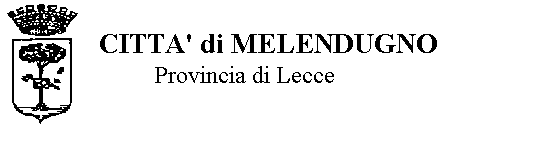 